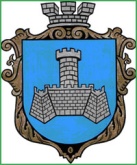 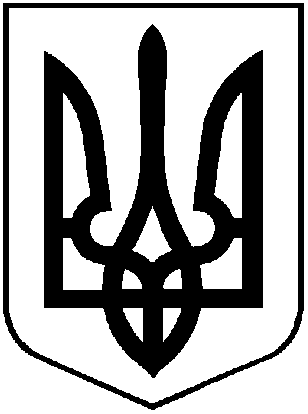 УКРАЇНАм. Хмільник Вінницької областіРОЗПОРЯДЖЕННЯМІСЬКОГО ГОЛОВИвід « 27» вересня 2023р.                                                                                              № 491-рПро  затвердження  графіку виїзного  прийому  громадянз  соціальних  питаньна  жовтень  2023 рокуНа виконання Законів України „Про адміністративні послуги”, „Про звернення громадян”, з метою отримання громадянами Хмільницької  міської територіальної громади різних видів соціальних послуг максимально наближених до місця проживання, керуючись ст.42, ст.59 Закону України „Про місцеве самоврядування в Україні”: 1.  Затвердити  графік   виїзного прийому громадян з соціальних питань спеціалістами управління праці та соціального захисту населення Хмільницької міської ради на жовтень  2023 року згідно з Додатком .        2. Старостам старостинських округів  Хмільницької міської територіальної громади визначити та облаштувати  з  урахуванням  санітарних  норм робочі  місця для  прийому громадян спеціалістами  управління.  Надавати список громадян, які звернуться на прийом не пізніше 15 години дня, що передує дню виїзного прийому.3. Управлінню праці та соціального захисту населення Хмільницької міської ради ( І.Я Тимошенко)  забезпечити виїзний прийом громадян з соціальних питань спеціалістами управління з дотриманням відповідних санітарних і протиепідемічних заходів .4. Контроль за виконанням цього розпорядження покласти на заступника міського голови з питань діяльності виконавчих органів міської ради Сташка А.В.  Міський голова                                                          Микола  ЮРЧИШИН          Сергій   МАТАШ          Андрій  СТАШКО          Ірина  ТИМОШЕНКО          Віктор  ЗАБАРСЬКИЙ          Надія  БУЛИКОВА                 Додаток            до розпорядження          міського голови                                                                                   від 27 вересня 2023 р.№491-рГрафік виїзного прийому громадян з соціальних питань спеціалістами управління праці та соціального захисту населення Хмільницької міської ради на жовтень 2023 рокуМіський голова                                                    Микола  ЮРЧИШИНМісце проведення виїзного прийомуДата прийомуЧас прийомус. Лозова02.10.2023З 9-00 до  16-00с.Ш.Гребля04.10.2023З 9-00 до  16-00с.В.Митник09.10.2023З 9-00 до  16-00 с. Б.Рукав11.10.2023З 9-00 до  16-00с.Журавне16.10.2023З 9-00 до 16-00с.Соколова18.10.2023З 9-00 до 16-00с.Кожухів23.10.2023З 9-00 до 16-00